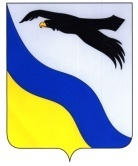  В соответствии с приказом министерства образования от 24.01.2019 года             № 01-21/174 «О сроках и организации проведения областной олимпиады школьников 5-8 классов в 2018-2019 учебном году», приказом министерства образования Оренбургской области от 28.12.2015 № 01-21/3153  «Об утверждении Положения об областной  олимпиаде школьников»,  в целях  выявления и поддержки обучающихся, проявивших выдающиеся способностиприказываю:1. Провести школьный, муниципальный этапы областной олимпиады школьников (далее – олимпиада) для обучающихся  5-8 классов всех типов общеобразовательных организаций по математике, английскому языку, русскому языку, биологии, истории, физической культуре, основам безопасности жизнедеятельности: - школьный этап –  по вышеназванным предметам в сроки в соответствии с п.5.4 настоящего приказа по олимпиадным заданиям, разработанным муниципальными  предметно-методическими комиссиями; - муниципальный этап –  по вышеназванным предметам в сроки в соответствии с п.4.1. настоящего приказа по олимпиадным заданиям, разработанным областными предметно-методическими комиссиями.2. Утвердить состав жюри и предметно – методической комиссии  муниципального этапа олимпиады (приложение №1)3. МКУ «Центр сопровождения деятельности образовательных учреждений» (Варфаламеева  С.В.):3.1. Организовать подготовку и проведение школьного и муниципального этапов олимпиады в соответствии с Положением об областной олимпиаде школьников;3.2. Произвести оплату расходов, связанных с приобретением канцелярских товаров,  приобретение грамот для награждения победителей и призеров; 3.3. Наградить победителей и призёров муниципального этапа дипломами.3.4. Обеспечить сохранность жизни и здоровья обучающихся во время проведения муниципального этапа олимпиады.3.5. Назначить методиста МКУ «ЦСДОУ» Смирнову В.Н., ответственным координатором (далее координатор) за организацию и проведение областной олимпиады школьников в 2018-2019 учебном году, возложив  ответственность за обеспечение конфиденциальности информации, касающейся содержания олимпиадных заданий  муниципального этапа олимпиады.4. Муниципальному координатору4.1. Обеспечить проведение муниципального этапа олимпиады в следующие сроки:01.03.2019 – математика, английский язык;04.03.2019 – русский язык, биология;05.03.2019 – история, физическая культура;06.03.2019 – основы безопасности жизнедеятельности.4.2. Предоставить в министерство образования заявки на участие в региональном этапе олимпиады на бумажном и электронном носителях.Срок: до 12 марта 2019 г.5. Руководителям образовательных организаций:5.1.Организовать подготовку и проведение школьного этапа олимпиады в соответствии с Положением об областной  олимпиаде школьников.5.2.Обеспечить нормативно-правовое обеспечение школьного этапа олимпиады.5.3. Назначить ответственного за проведение школьного этапа областной олимпиады школьников, возложить на него ответственность за обеспечение конфиденциальности информации, касающейся содержания олимпиадных заданий школьного этапа олимпиады.5.4. Провести школьный этап  олимпиады школьников в следующие сроки:      14.02.2019 – математика, английский язык;      15.02.2019 – русский язык, биология;      18.02.2019– история, физическая культура;      19.02.2019 - основы безопасности жизнедеятельности.5.5. Предоставить  в МКУ «Центр сопровождения деятельности образовательных учреждений» (Смирновой В.Н.) заявку на участие в муниципальном этапе олимпиады (Приложение № 2).                                                                  Срок: до 22 февраля 2019 года.5.6. Направить для участия в муниципальном  этапе олимпиады обучающихся 5-8 классов общеобразовательных организаций, победителей школьного  этапа олимпиады в соответствии с проходным баллом, установленным организатором олимпиады.5.7. Назначить ответственных за сопровождение обучающихся на муниципальный этап олимпиады, возложив на них ответственность за жизнь и здоровье обучающихся.5.8. Организовать выезд обучающихся с согласия родителей (законных представителей) и их сопровождение к месту проведения олимпиады и обратно в соответствии с Постановлением Правительства РФ от 23.10.1993 № 1090 и методическими рекомендациями по обеспечению санитарно – эпидемиологического благополучия и безопасности дорожного движения при перевозке организованных групп детей автомобильным транспортом, утвержденными Роспотребнадзором и МВД РФ 21.09.2006, постановлением Правительства РФ от 17.12.2013 №1177 «Об утверждении Правил организованной перевозки группы детей автобусами»; Постановлением Главного государственного санитарного врача РФ от 21.01.2014 № 3 «Об утверждении СП 2.5.3157-14 «Санитарно-эпидемиологические требовании к перевозке железнодорожным транспортом организованных групп детей»;5.9. Обеспечить явку учителей на проверку олимпиадных заданий  (приложение № 1)6. Директору МБОУ «Беляевская средняя общеобразовательная школа» (Пустобаева О.А.) предоставить помещения для проведения муниципального этапа олимпиады.7. Контроль за исполнением настоящего приказа возложить на заместителя директора МКУ «Центр сопровождения деятельности образовательных учреждений»  Мусанову С.А.Начальник отдела	                  С.Н. КравченкоРазослано: руководителям ОО, МКУ «ЦСДОУ», в дело.                                                                                                    Приложение № 1                                                                                                                                        к приказу                                                                                                                 от 28.01.2019 г  № 38                           Состав жюри и  предметно-методической комиссиимуниципального этапа ОлимпиадыМатематика         Ровко Н.М., учитель МБОУ «Крючковская СОШ»,                                председатель предметной комиссии                                Альжанова К.И., учитель МБОУ «Буранчинская ООШ»,                                Старадубцева А.А., учитель МБОУ «Днепровская СОШ»,                                Кишинская Е.А., учитель МБОУ «Жанаталапская ООШ»                                Титова И.А., учитедь МБОУ «Беляевская СОШ».Русский язык       Степанова Е.А., учитель МБОУ «Крючковская СОШ»,                                председатель предметной комиссии                                Обухова И.И, учитель МБОУ «Ключёвская СОШ»                                Жилина Г.Н., учитель МБОУ «Карагачская СОШ»                                       Крячкова Л.П., учитель МБОУ «Беляевская СОШ»                                Утеева С.К., учитель МБОУ «Бурлыкская СОШ»                                Бастрыкина Т.С., учитель «Буртинской СОШ»История                 Полозов В.З., учитель МБОУ «Беляевская СОШ»                                председатель предметной комиссии                                Кузнецова  Е.Н., учитель МБОУ «Ключёвская  СОШ»                                                         Дроботова И.А., учитель МБОУ «Буртинская СОШ»                                Рываев А.М., учитель МБОУ «Беляевская СОШ»,Биология -             Зайцева М.В., учитель МБОУ «Беляевская СОШ»,                                 председатель предметной комиссии                                 Кафтан О.Н., учитель МБОУ «Днепровская СОШ»                                 Аксанова Л.Р., учитель МБОУ «Алабайтальская ООШ»                                 Запара С.В., учитель МБОУ «Крючковская СОШ»                                  Мурзалина М.С., учитель МБОУ «Буранчинская ООШ»                                 Ибатуллина М.Я., учитель МБОУ «Карагачская СОШ»Английский язык  Михайлова Л.А., учитель МБОУ «Беляевская СОШ»,                                  председатель предметной комиссии                                 Карабатырова Б. Б., учитель МБОУ «Буртинская СОШ»                                 Шлягер И.О. , учитель  МБОУ «Беляевская СОШ»                                 Клетушкина Г.А., учитель МБОУ «Белогорская СОШ»ОБЖ -                     Безинский Е.Н., учитель МБОУ  «Ключевская СОШ»                                 председатель предметной комиссии                                 Миросенко В.А., учитель МБОУ «Дубенская ООШ»                                 Жумабаев У.Т., учитель МБОУ «Крючковская СОШ»                                 Тюрин Ф.П., учитель МБОУ «Днепровская СОШ»                                  Гончаров В.Ю., учитель МБОУ «Беляевская СОШ»Физическая  культура         -      Гриненко В.Н., методист МКУ «ЦСДОУ                                    председатель предметной комиссии                                    Зеленский А.Л., методист МБУ «ДЮСШ»                                                                                                                              Аверясов В.И., учитель МБОУ «Бурлыкская СОШ»                                    Крысов А.И., учитель  МБОУ  «Беляевская СОШ»                                    Задорожная Ю.В., зам директора МБУ «ДЮСШ»                                    Клетушкин А.С., учитель МБОУ «Карагачская СОШ»	                                                                                                 Приложение №2 	                                                                   к приказу                                                                                                                                                                                                     от 28.01.2019 г  № 38Заявка на участие  школьников МБОУ «________________________» в муниципальном этапе областной олимпиады школьников в 2018-2019 учебном годуАдминистрация муниципального образования Беляевский районОренбургской областиОТДЕЛ ОБРАЗОВАНИЯ,ОПЕКИ И ПОПЕЧИТЕЛЬСТВАП Р И К А З                    28.01.2019 №  38                         с. БеляевкаО сроках и организации проведения  областной олимпиады школьников 5-8 классов в 2018-2019 учебном году №ФамилияИмяОтчествоДата рожденияПолное название общеобразовательной организации по уставуУровень (класс) обученияФ.И.О. учителяТип диплома (победитель, призер)Результат (балл)Английский языкАнглийский языкАнглийский языкАнглийский языкАнглийский языкАнглийский языкАнглийский языкАнглийский языкАнглийский языкАнглийский язык5678ИсторияИсторияИсторияИсторияИсторияИсторияИсторияИсторияИсторияИстория5678МатематикаМатематикаМатематикаМатематикаМатематикаМатематикаМатематикаМатематикаМатематикаМатематика5678Русский языкРусский языкРусский языкРусский языкРусский языкРусский языкРусский языкРусский языкРусский языкРусский язык5678Биология Биология Биология Биология Биология Биология Биология Биология Биология Биология 5678Физическая культураФизическая культураФизическая культураФизическая культураФизическая культураФизическая культураФизическая культураФизическая культураФизическая культураФизическая культура5678                        Основы безопасности жизнедеятельности                        Основы безопасности жизнедеятельности                        Основы безопасности жизнедеятельности                        Основы безопасности жизнедеятельности                        Основы безопасности жизнедеятельности                        Основы безопасности жизнедеятельности                        Основы безопасности жизнедеятельности                        Основы безопасности жизнедеятельности                        Основы безопасности жизнедеятельности5678